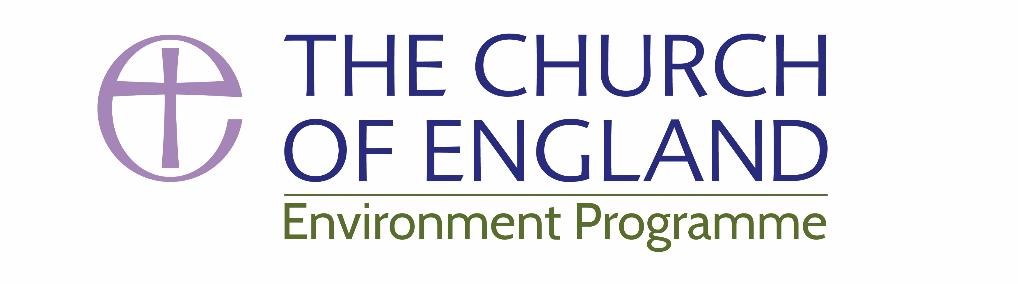 Useful online resources, to support environmental action by churchesPrepared for NW Eco Church Conference, April 2021Net ZeroThe CofE net zero carbon church landing page The CofE practical path to net zero - including links to a two page summary guidance note and a self guided checklist any church can useCase studiesWebinars - including heating, lighting, solar panels, EV car charging, and moreHeating – including new case studiesEnergy efficiency – created by the DEO Energy GroupConference video of Matt Fulford talking about St Michael and all Angles, Britain’s first Net Zero Carbon churchVideo on the Results from the church energy auditsJourney to Net Zero - introduction to net zero from the The Joint Public Issues Team (JPIT) (Baptists, Church of Scotland, the Methodist Church and the United Reformed Church)Useful carbon reduction tips from the Methodist Church website Church of England Declaration by General Synod in February and Update paper to General Synod - the final net zero definition is attached to this as an appendixCarbon footprintCofE churches - Energy Footprint Tool Any churches - 360Carbon - includes energy, transport, food, procurement, and moreBuildings adviceHistoric England guidance and webinar programmeSPAB - Society for Protection of Ancient BuildingsFor CofE churches, your DACFind a Building Services Engineer, e.g. for heating guidance, from the CIBSE DirectoryFind an accredited installer for solar panelsFundingCofE grants funding guide from Parish ResourcesAnd a suite for “how to” guides from Parish Resources.Community Energy England funding opportunitiesFor local grants, find out whether you have a local CVS (Council for Voluntary Services).  If so, they generally have a free searchable grants directory. Also contact the sustainability or community engagement officer at your local authority Two CofE webinars on ‘green’ fundraising for environmental projects are coming up in September (book here)Small grants to take part in Great Big Green Week (September 18-26) with the Climate CoalitionTransportUseful carbon footprint transport calculator from Climate Stewards - allows you to compare journeysLiftShare UKOZEV - grants for EV car charging postsEV charging posts Zap Map(Plus the church webinar programme - above - includes a webinar on EV car charging.) For the keen cyclist - the cathedral cycle route challengeLand and natureLand and nature webinar programmeChurches Count on Nature partnership projectCaring for God’s Acre free resources - including starter pack which they can post youCofE Biodiversity page and Trees pageFind your local Wildlife Trust, who are often very open to joint working to support community actionWild About Gardens scroll down for booklets on different species and on pondsFind your Local Environmental Records Centre for help with species identification and recordingFrameworks for church / diocesan actionEco Church, plus their resources, plus Eco Church case studies and webinars from the CofE.Eco Dioceses page on A Rocha website and on CofE websiteThe climate emergency toolkitFrameworks for individual / household actionCreation Care, a framework for households which congregations can follow togetherCount us in - 16 high impact steps which individuals can take to cut carbonWWF Footprint Calculator - simple footprint tool, and an informative processFrameworks for schools and youthFor schools: resources from Let’s Go Zero, Eco Schools, Christian Aid, and PECTFor youth engagement: resources from Tearfund, Christian Aid, and ACENWorship and musicMany resources have been compiled by Climate Sunday and by Christian Concern for One WorldOutdoor worship guidance page  Creation-themed liturgy A Time for CreationLiturgy for the Agricultural YearDoxecology by Resound worshipSermon resources at Sustainable Preaching and Greening the LectionaryBishop Olivia of Reading’s theological reflections (+Olivia chairs the Oxford net zero taskforce)A Rocha International - YouTube channel - search for Dave Bookless New Wine talks NL 2020 COP26Climate Sunday – the main focus for churches in the run up to COP26 in GlasgowYouth Relay - YCCN organised relay from the G7 in Cornwall to COP26 in GlasgowMake COP Count - the coalition of faith groups with the advocacy calls from COP Campaigns by partner organisationsThe Climate Coalition DeclarationChristian Aid, Tearfund and CAFOD hosting a year of prayer for the climateChurch of England Environment ProgrammeLanding pageNewsletter sign upDiocesan Environment Officer mapMethodist Church Environment Programme - Environment and Climate ChangeChurch of England buildings resourcesJoint statement by the CBC and CFCEGloucester DAC environmental policyUpdated QI guidance including more on the environmentProcurement (Church of England Parish Buying, other denominations have Church Buying)Green energy basketEnergy audits (currently closed, likely to reopen after the summer)LED lightingSolar panelshttps://bigcleanswitch.org/ - for good green and ethical energy broking advice Ethical InvestmentChurch CommissionersPensions Board (Including their recent report on the fossil fuel industry) CCLA (including article on CCLA fund goes fossil fuel free)Methodists Some very useful external resources:Hope for the Future - for engaging with your politiciansKatharine Hayhoe, a world leading climate communicator, on how to talk about climateProject DrawDown, an excellent overview of climate issues and workable climate solutionsClimate Outreach “Communicating climate change in a crisis” – scroll down to find the videoHas your council declared a climate emergency? Search the listings of climate emergency declarations here and find their climate plans here. Climate Outreach “how to have a climate change conversation”And finally, lots of things in once place: Diocese of Oxford EcoHub and Lincolnshire Ecumenical Partnership 